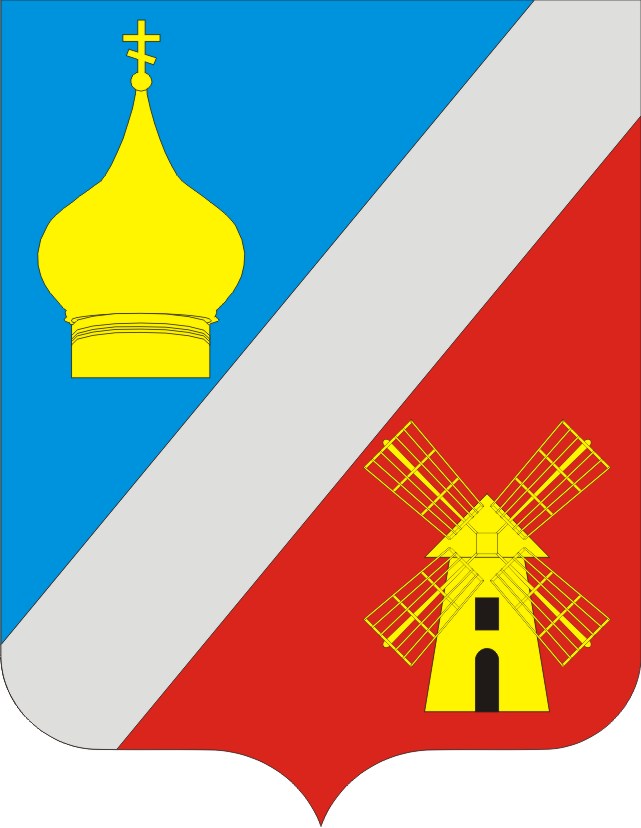      АДМИНИСТРАЦИЯФедоровского сельского поселения    Неклиновского района Ростовской областиПОСТАНОВЛЕНИЕс. Федоровка«19»  октября 2021г.    		                                                                  № 81Об Основных направлениях бюджетной и налоговой политики Федоровского сельского поселенияна 2022 год и на плановый период 2023 и 2024 годовВ соответствии со статьей 1842 Бюджетного кодекса Российской Федерации, статьей 29 Решения Собрания депутатов Федоровского сельского поселения от 22.06.2021 № 233 «Об утверждении Положения о бюджетном процессе в Федоровском сельском поселении», а также постановлением Администрации Федоровского сельского поселения от 14.05.2021 № 45 «Об утверждении Порядка и сроков составления проекта бюджета Федоровского сельского поселения Неклиновского района на 2022 год и на плановый период 2023 и 2024 годов» Администрация Федоровского сельского поселения постановляет:1. Утвердить Основные направления бюджетной и налоговой политики Федоровского сельского поселения на 2022 год и на плановый период 2023 и 2024 годов согласно приложению.2. Начальнику отдела экономики и финансов Администрации Федоровского сельского поселения – Гончаровой Т.В., главным распорядителям средств бюджета обеспечить разработку проекта бюджета Федоровского сельского поселения Неклиновского района на основе Основных направлений бюджетной и налоговой политики Федоровского сельского поселения на 2022 год и на плановый период 2023 и 2024 годов.3. Настоящее постановление вступает в силу со дня его официального опубликования (обнародования).4. Контроль за выполнением настоящего постановления оставляю за собой.Глава Администрации Федоровского сельского поселения                                     Железняк Л.Н.Приложениек постановлениюАдминистрацииФедоровского сельского поселенияот  19.10.2021 № 81ОСНОВНЫЕ НАПРАВЛЕНИЯбюджетной и налоговой политики Федоровского сельского поселения на 2022 год и на плановый период 2023 и 2024 годовНастоящие Основные направления сформированы с учетом положений Послания Президента Российской Федерации Федеральному Собранию Российской Федерации от 21.04.2021г., указов Президента Российской Федерации от 07.05.2018 № 204 «О национальных целях и стратегических задачах развития Российской Федерации на период до 2024 года» и от 21.07.2020 № 474 «О национальных целях развития Российской Федерации на период до 2030 года», итогов реализации бюджетной и налоговой политики в 2020-2021 годах, основных направлений бюджетной, налоговой и таможенно-тарифной политики Российской Федерации на 2022 год и на плановый период 2023 и 2024 годов.Целью Основных направлений является определение условий и подходов, используемых для формирования проекта бюджета Федоровского сельского поселения Неклиновского района на 2022 год и на плановый период 2023 и 2024 годов.1. Основные итоги реализациибюджетной и налоговой политики в 2020–2021 годахПриоритетом бюджетной политики в 2020 году являлось финансовое обеспечение расходов, связанных с ликвидацией коронавирусной инфекции, оказанием мер социальной поддержки гражданам, реализацией мер поддержки бизнеса, решением приоритетных задач, поставленных Губернатором Ростовской области. Учитывая особенности исполнения  бюджета Федоровского сельского поселения в 2020 году, в целом сложилась положительная динамика показателей. По сравнению с 2019 годом рост по доходам составил 6,0 процентов, или 867,7 тыс. рублей, по расходам – 0,1 процента, или 13,1 тыс. рублей. Превышение расходов над доходами  бюджета поселения составило 1341,9 тыс. рублей. Источником покрытия бюджетного дефицита являлись остатки средств местного бюджета, образовавшиеся по состоянию на 01.01.2020 года.Собственные доходы бюджета Федоровского сельского поселения за 2020 год исполнены с уменьшением от 2019 года на 193,9 тыс. рублей.В 2020 году налоговая политика в Ростовской области, Федоровском сельском поселении способствовала сохранению инвестиционной активности, созданию условий справедливой конкурентной среды, сокращению теневого сектора, совершенствованию и оптимизации системы налогового администрирования, стимулированию развития малого и среднего предпринимательства через специальные налоговые режимы.Впервые был составлен перечень налоговых расходов и в абсолютно новом формате с соблюдением общих требований Правительства Российской Федерации проведена их оценка, результаты которой направлены в Министерство финансов Ростовской области и учтены при формировании  бюджета поселения. В сфере бюджетных расходов приоритетным направлением являлось обеспечение расходов на социальную сферу. Расходы бюджета Федоровского сельского поселения на отрасли культуры, образования, спорта, социальную политику составили 34,9 процента расходов или 5809,4 тыс. рублей. Просроченная задолженность по обязательствам за счет средств  бюджета Федоровского сельского поселения  отсутствует.За период I полугодия 2021 г. с учетом стабилизации экономики восстановился устойчивый рост налоговых и неналоговых доходов бюджета Федоровского сельского поселения Неклиновского района.Исполнение бюджета Федоровского сельского поселения Неклиновского района по доходам составило 10551,4 тыс. рублей, или 57,2 процента к годовому плану, с ростом от аналогичного периода 2020 года на 38,7 процента. Расходы исполнены в сумме 8436,4 тыс. рублей, или 44,1 процента к годовому плану. По результатам исполнения профицит составил 2115,0 тыс. рублей.Собственные доходы бюджета Федоровского сельского поселения по итогам I полугодия 2021 г. исполнены в объеме 3610,2 тыс. рублей, с ростом от аналогичного периода 2020 года на 69,1 процента.Проведена оценка эффективности налоговых расходов Федоровского сельского поселения, обусловленных установленными до 01.01.2020 муниципальными налоговыми льготами. Она осуществлялась кураторами налоговых расходов в рамках мониторинга реализации муниципальных программ Федоровского сельского поселения в соответствии с Порядком формирования перечня налоговых расходов Федоровского сельского поселения и оценки налоговых расходов Федоровского сельского поселения, утвержденным постановлением Администрации Федоровского сельского поселения от 27.11.2019 № 102.Льготами социальной направленности воспользовались 123 жителя поселения. По результатам оценки налоговых расходов, проведенной в 2021 году, все налоговые льготы признаны эффективными. 2. Основные цели и задачи бюджетной и налоговой политикина 2022 год и на плановый период 2023 и 2024 годовБюджетная и налоговая политика на 2022 год и на плановый период 2023 и 2024 годов сохранит свою направленность на достижение целей и решение задач, определенных указами Президента Российской Федерации от 07.05.2018 № 204 и от 21.07.2020 № 474, Посланием Президента Российской Федерации Федеральному Собранию Российской Федерации от 21.04.2021.В числе главных национальных целей развития страны на указанный период определены: сохранение населения, здоровье и благополучие людей, создание комфортной и безопасной среды для их жизни, а также условий и возможностей для самореализации и раскрытия таланта каждого человека.Основные направления бюджетной и налоговой политики сохраняют преемственность задач, определенных на 2021 год.По мере стабилизации экономической и санитарно-эпидемиологической ситуации основной целью является постепенный возврат к налоговому и финансовому климату, существовавшему до введения ограничительных мер.Параметры бюджета на 2022 год и на плановый период 2023 и 2024 годов сформированы в благоприятных условиях, обусловленных увеличением поступлений налоговых и неналоговых доходов в 2021 году и ростом расходов  бюджета поселения.Сохраняются требования по соблюдению бюджетного законодательства, предельного уровня муниципального долга и бюджетного дефицита, недопущению образования кредиторской задолженности.В этих целях необходимо обеспечить качественное планирование бюджета поселения и эффективное его исполнение.2.1. Налоговая политика Федоровского сельского поселения на 2022 год и на плановый период 2023 и 2024 годовНалоговая политика Федоровского сельского поселения на 2022 год и на плановый период 2023 и 2024 годов ориентирована на развитие доходного потенциала Федоровского сельского поселения на основе экономического роста и будет основываться на следующих приоритетах:1. Реализация существующего комплекса мер, направленных на формирование благоприятного инвестиционного климата и развитие конкурентоспособной инновационной экономики территории поселения. Будут предоставляться введенные ранее меры государственной финансовой поддержки в виде:льготного налогообложения организаций, реализующих на территории поселения инвестиционные проекты, в том числе резидентов территорий опережающего социально-экономического развития и участников специальных инвестиционных контрактов, заключенных от имени Российской Федерации, по налогам на прибыль и имущество организаций;инвестиционного налогового вычета с учетом реализации механизма компенсации из федерального бюджета.Дополнительным стимулом привлечения бизнеса к инвестиционной деятельности будет реализация на территории Ростовской области Федерального закона от 01.04.2020 № 69-ФЗ «О защите и поощрении капиталовложений в Российской Федерации».2. Стабилизация сектора индивидуального предпринимательства как существенно пострадавшего от распространения коронавирусной инфекции. Эффективным инструментом выполнения поставленной задачи будет продолжение предоставления налоговой льготы в виде пониженной с 15 до 10 процентов ставки налога, взимаемого при применении упрощенной системы налогообложения, в случае если объектом налогообложения являются доходы, уменьшенные на величину расходов.Продолжится предоставление «налоговых каникул» для впервые зарегистрированных индивидуальных предпринимателей. 3. Содействие занятости населения и создание благоприятных налоговых условий, способствующих развитию предпринимательской активности и легализации бизнеса самозанятых граждан.4. Проведение оценки налоговых расходов, включающей оценку бюджетной, экономической и социальной эффективности.В трехлетней перспективе будет продолжена работа по укреплению доходной базы бюджета поселения за счет наращивания стабильных доходных источников и мобилизации в  бюджет поселения имеющихся резервов.Продолжится взаимодействие органов власти Федоровского сельского поселения с федеральными органами власти и Ростовской области в решении задач по дополнительной мобилизации доходов за счет использования имеющихся резервов. Вектор деятельности направлен на обеспечение полноты уплаты налогов и выявление фактов умышленного занижения финансовых результатов для целей налогообложения, пресечение «теневой» экономики, нелегальной занятости, сокращение задолженности и применение полного комплекса мер принудительного взыскания задолженности, выявление и обеспечение постановки на налоговый учет всех потенциальных плательщиков и объектов налогообложения, привлечение к декларированию полученных доходов, эффективное использование имущества и земельных ресурсов. 2.2. Основные направления бюджетной политикив области социальной сферыВ числе основных целей, предусмотренных указами Президента Российской Федерации от 07.05.2018 № 204, от 21.07.2020 № 474, Посланием Президента Российской Федерации Федеральному Собранию Российской Федерации от 21.04.2021, определены задачи по увеличению численности населения страны, повышению уровня жизни граждан, создания комфортных условий для их проживания.Особое внимание направлено на здоровье и социальное благополучие граждан, снижение уровня бедности.В целях повышения уровня доходов граждан планируется уточнение расходов на оплату труда  в связи с необходимостью сохранения соотношения средней заработной платы отдельных категорий работников, установленного Указом Президента Российской Федерации от 07.05.2012 № 597 «О мероприятиях по реализации государственной социальной политики», с показателем «среднемесячная начисленная заработная плата наемных работников в организациях, у индивидуальных предпринимателей и физических лиц (среднемесячный доход от трудовой деятельности)» по Ростовской области.В соответствии с планируемым внесением изменений в статью 1 Федерального закона от 19.06.2000 № 82-ФЗ «О минимальном размере оплаты труда» будет предусмотрено повышение расходов на заработную плату низкооплачиваемых работников.В целях ежегодного повышения оплаты труда работников муниципальных учреждений Федоровского сельского поселения (в части субвенций и субсидий областного бюджета), на которых не распространяется действие указов Президента Российской Федерации 2012 года, будет предусмотрена индексация расходов на прогнозный уровень инфляции.3. Повышение эффективностии приоритизация бюджетных расходовБюджетная политика в сфере расходов будет направлена на безусловное исполнение действующих расходных обязательств, в том числе с учетом их приоритизации и повышения эффективности использования финансовых ресурсов.Главным приоритетом при планировании и исполнении расходов  бюджета поселения является обеспечение всех конституционных и законодательно установленных обязательств государства перед гражданами в полном объеме.В целях создания условий для эффективного использования средств  бюджета поселения и мобилизации ресурсов продолжится применение следующих основных подходов:формирование расходных обязательств с учетом переформатирования структуры расходов бюджета поселения исходя из установленных приоритетов;разработка бюджета поселения на основе муниципальных программ Федоровского сельского поселения с учетом интегрированных в их структуру региональных проектов;обеспечение реструктуризации бюджетной сети, при условии сохранения качества и объемов муниципальных услуг;неустановление расходных обязательств, не связанных с решением вопросов, отнесенных Конституцией Российской Федерации и федеральными законами к полномочиям органов муниципальной власти;активное привлечение внебюджетных ресурсов, направление средств от приносящей доход деятельности, в том числе на повышение оплаты труда отдельным категориям работников, поименованных в указах Президента Российской Федерации 2012 года;совершенствование межбюджетных отношений.4. Основные подходык формированию межбюджетных отношенийКак и в предыдущих периодах ключевыми приоритетными направлениями бюджетной политики в сфере межбюджетных отношений на 2022 – 2024 годы будут являться: повышение финансовой самостоятельности бюджетов муниципальных образований, обеспечение равных условий для устойчивого исполнения расходных обязательств муниципальных образований,содействие в обеспечении сбалансированности бюджетов муниципальных образований, реализация мер по укреплению финансовой дисциплины, соблюдению установленных бюджетным законодательством ограничений по дефициту бюджетов муниципальных образований, параметрам муниципального долга.В целях создания условий, обеспечивающих предсказуемость и повышение эффективности использования межбюджетных трансфертов из бюджета поселения, максимальное количество межбюджетных трансфертов будет распределено решением Собрания депутатов Федоровского сельского поселения о бюджете поселения на очередной финансовый год и плановый период (за исключением распределяемых на конкурсной основе).В связи с этим продолжится мониторинг планирования и исполнения бюджета муниципального образования, контроль за соблюдением требований бюджетного законодательства, безусловным исполнением принятых расходных обязательств, в первую очередь связанных с обеспечением оплаты труда и иных первоочередных социально значимых расходов.5. Обеспечение сбалансированности  бюджета Федоровского сельского поселения         Бюджетная политика Федоровского сельского поселения будет направлена на обеспечение сбалансированности  бюджета поселения.         Заемные средства в бюджет поселения привлекать не планируется.